Памятка для родителейпо воспитанию культуры поведения у детей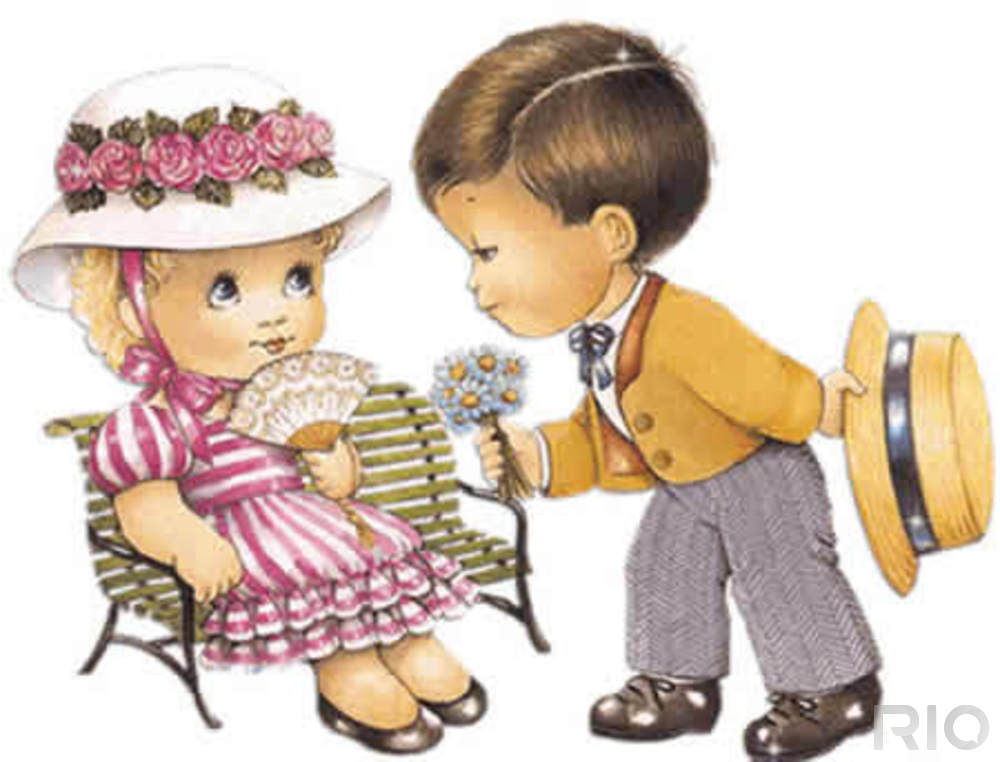 Не демонстрируйте своему ребёнку показную вежливость и чуткость.Очень скоро он начнёт вам подрожать и поступать так в первую очередь по отношению к вам самим.Не грубите и не сквернословьте сами. Ваша привычка станет привычкой вашего ребёнка.Не говорите о чужих людях плохо и неуважительно. Если вы покажите в этом пример своему ребёнку, ждите, что очень скоро он скажет то же самое о вас.Будьте тактичны по отношению к другим людям. Это урок вашему ребёнку добра и человечности.Не бойтесь извиниться перед кем - то в присутствии своего ребёнка. В этот момент вы ничего не теряете, лишь приобретаете уважение своего ребёнка.Проявляйте благородство даже тогда, когда вам очень не хочется его проявлять, учите этому качеству своего ребёнка.Помните, что поведение - это зеркало, в котором отражается истинный облик каждого!